Etyka 2Temat: Gdyby nie nasza ciekawość…No właśnie…. Ta ciekawość…Dzięki niej tak wygląda świat. Ciekawość świata kierowała rozwojem cywilizacji. Byli też ludzie, którzy wyprzedzali swoją epokę. Poznasz jednego z nich. Leonardo da VinciŻył we Włoszech a potem we Francji w XVI wieku. To genialny malarz, architekt, matematyk, nawet pisarz, fascynowało go wiele dziedzin nauki. Poniżej znajdziesz jego portret oraz jego najbardziej znane dzieła i przede wszystkim wynalazki. 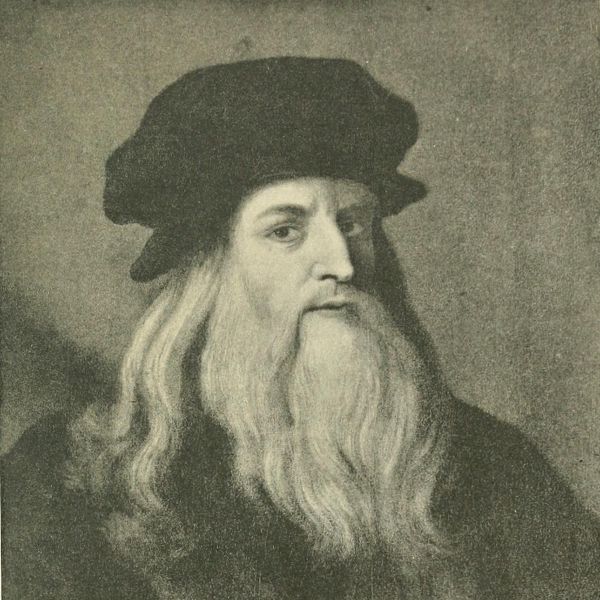 Tak wyglądał.To znane obrazy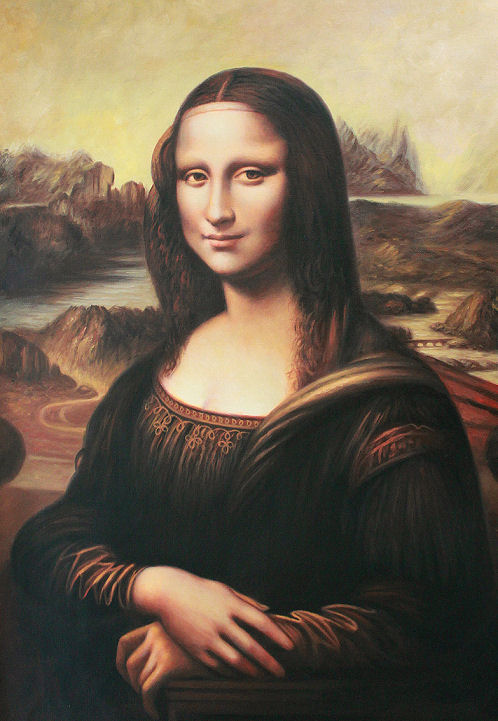 Mona Lisa Wynalazki Tu znajdziesz prezentację na ten temat. https://www.edukator.pl/leonardo-da-vinci,presentation,898996bdd24cd09e13b7df0a0c4f6b1e42a38527.html